IX Rassegna Regionale Pattinaggio A.I.C.S. Emilia Romagna 2018
Bondeno (FE) - 12/05/2018 - 13/05/2018
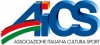 Classifica finale JUNIOR AICS G.1 - F - LiberoClassifica finale JUNIOR AICS G.3 - M - LiberoClassifica finale JUNIOR AICS G.3 2006 - F - Libero
A MARCHETTI FABIA
B CACCIATORI LISA
C SPARTA' SERENA IX Rassegna Regionale Pattinaggio A.I.C.S. Emilia Romagna 2018
Bondeno (FE) - 12/05/2018 - 13/05/2018
Classifica finale JUNIOR AICS G.3 2005 - F - Libero
A MARCHETTI FABIA
B CACCIATORI LISA
C SPARTA' SERENA IX Rassegna Regionale Pattinaggio A.I.C.S. Emilia Romagna 2018
Bondeno (FE) - 12/05/2018 - 13/05/2018
Classifica finale JUNIOR AICS G.4 2004 - F - Libero
A MARCHETTI FABIA
B CACCIATORI LISA
C SPARTA' SERENA C.O.N.I.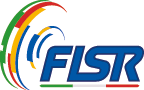 F.I.S.R. - C.U.G.NAtletaSocietàPuntiWhiteABC1MELIS GLORIA2282 ASS.P.D. IL TRAGHETTINO (RE)37.4083 1 1 2ESPOSITO ELISA4043 ASD REGGIANA SKATING (RE)36.5074 2 2 3PORTA VIRGINIA938 ASD S.ANNA P.VA SALSESE (PR)36.4061 3 3 4GUALTIERI REBECCA2282 ASS.P.D. IL TRAGHETTINO (RE)35.4052 4 4 5GALLINI FIAMMETTA209 ASD PATT.ARTISTICO DI BONDENO (FE)34.1045 5 5 6NARCISO AURORA2282 ASS.P.D. IL TRAGHETTINO (RE)32.8036 6 6 7EJOV VICTORIA261 ASD U.S. LA TORRE (RE)31.6029 7 7 8DROGHETTI DESIRE'E2473 ASD PATTINAGGIO IL QUADRIFOGLIO (FE)30.9017 8 8 9FORMISANO EMILI261 ASD U.S. LA TORRE (RE)30.0008 9 9NAtletaSocietàPuntiWhiteABC1CANTARELLI DIEGO3832 ASD BUTTERFLY ROLLER SCHOOL (PC)41.8001 1 1 NAtletaSocietàPuntiWhiteABC1SALA ELEONORA209 ASD PATT.ARTISTICO DI BONDENO (FE)40.60101 1 3 2BALAJ MELISSA1011 ASD RINASCITA PATT.GIO RAVENNA (RA)40.4093 2 1 3MUSACCI JASMINE2473 ASD PATTINAGGIO IL QUADRIFOGLIO (FE)40.1082 3 2 4DALL'OMO BIANCA3833 ASD PATTINAGGIO ENDAS (RA)37.0075 4 4 5BALDONI GIADA3833 ASD PATTINAGGIO ENDAS (RA)35.5063 5 8 6EPI ELISABETTA249 ASD G.S. LEPIS (PC)34.3056 6 6 7MAZZOTTI ADA3833 ASD PATTINAGGIO ENDAS (RA)33.9047 7 7 8CAMERUCCIO SOFIA782 ASD P. ORIZON (BO)33.1038 8 5 9PASINI CHIARA1057 ASD FORLI' ROLLER (FC)31.70210 9 9 10ABRAHAM ELISA1057 ASD FORLI' ROLLER (FC)30.8019 11 10 11RINALDI CECILIA1057 ASD FORLI' ROLLER (FC)30.70011 10 11 La Segreteria


Calcolatore
REGGIANI MILVALa Segreteria


Calcolatore
REGGIANI MILVAIl Presidente di Giuria
CACCIATORI LISAIl Presidente di Giuria
CACCIATORI LISAC.O.N.I.F.I.S.R. - C.U.G.F.I.S.R. - C.U.G.NAtletaSocietàPuntiWhiteABC1D'AMICO ALICE2282 ASS.P.D. IL TRAGHETTINO (RE)45.10222 1 1 2CECCO CHIARA3767 ASD BAGNOLO SKATING CLUB (RE)43.70215 2 3 3BENOTTI RACHELE209 ASD PATT.ARTISTICO DI BONDENO (FE)43.30193 3 6 4COLLI CHIARA3767 ASD BAGNOLO SKATING CLUB (RE)43.30194 4 4 5ABBOTTONI ANITA209 ASD PATT.ARTISTICO DI BONDENO (FE)43.30191 5 5 6GUGGI MARTA MARIA2473 ASD PATTINAGGIO IL QUADRIFOGLIO (FE)42.20176 8 2 7VALLICELLI EMMA1057 ASD FORLI' ROLLER (FC)41.20168 6 8 8PINI SOFIA2282 ASS.P.D. IL TRAGHETTINO (RE)40.901510 7 7 9MARRAZZO SAMIRA3832 ASD BUTTERFLY ROLLER SCHOOL (PC)40.20147 9 9 10RICCO' MARTINA3832 ASD BUTTERFLY ROLLER SCHOOL (PC)39.50139 10 10 11ISI SOFIA3832 ASD BUTTERFLY ROLLER SCHOOL (PC)36.801213 11 11 12BUDA ALESSIA3833 ASD PATTINAGGIO ENDAS (RA)36.901112 12 12 13MURGIA BIANCA782 ASD P. ORIZON (BO)35.10911 14 19 14TEGLIA ALICE196 CENTRO SPORTIVO BARCA - P. D. (BO)34.20916 13 14 15PAU GIORGIA1011 ASD RINASCITA PATT.GIO RAVENNA (RA)34.00914 17 13 16CRETELLA BEATRICE3833 ASD PATTINAGGIO ENDAS (RA)33.60715 15 15 17AMADORI VIRGINIA3959 ASD HAPPY SKATING CESENATICO (FC)33.30617 16 18 18DELLA ROSA ISOTTA821 ASD P.PIETAS JULIA. (RN)32.80518 18 16 19CORSO SVEVA782 ASD P. ORIZON (BO)32.20420 19 17 20MOGLIO BIANCA MARIA249 ASD G.S. LEPIS (PC)30.30322 20 20 21SCHIANO MORIELLO NOEMI3833 ASD PATTINAGGIO ENDAS (RA)31.40219 21 21 22RIDOLFI FEDERICA3833 ASD PATTINAGGIO ENDAS (RA)30.90120 22 23 23COSTA SOFIA249 ASD G.S. LEPIS (PC)29.40023 23 22 La Segreteria


Calcolatore
REGGIANI MILVALa Segreteria


Calcolatore
REGGIANI MILVAIl Presidente di Giuria
CACCIATORI LISAIl Presidente di Giuria
CACCIATORI LISAC.O.N.I.F.I.S.R. - C.U.G.F.I.S.R. - C.U.G.NAtletaSocietàPuntiWhiteABC1ROSSI SOFIA3767 ASD BAGNOLO SKATING CLUB (RE)46.10172 1 2 2RUBERTELLI GIULIA3767 ASD BAGNOLO SKATING CLUB (RE)45.80163 2 1 3CANDUSSI ALICE209 ASD PATT.ARTISTICO DI BONDENO (FE)45.10151 3 3 4BIANCHETTI ELENA209 ASD PATT.ARTISTICO DI BONDENO (FE)44.20143 4 4 5MARTINO MARIAGIULIA9014 A.S.D. GUALTIERI 2000 (RE)42.30135 5 5 6GOLINELLI MARGHERITA3389 ASD MAGIC IMOLA (BO)41.50126 6 6 7MARCHI GAIA3832 ASD BUTTERFLY ROLLER SCHOOL (PC)38.501110 7 7 8BALDASSARRI FRANCESCA1423 ASD 'UP AND DOWN' LUGO (RA)37.90107 8 10 9DANESE GAIA3959 ASD HAPPY SKATING CESENATICO (FC)37.908½8 10 8 10MASTROGIACOMO SABRINA821 ASD P.PIETAS JULIA. (RN)36.808½8 9 13 11PICCINELLI ARIANNA3832 ASD BUTTERFLY ROLLER SCHOOL (PC)36.10711 11 14 12TOMISANI GIULIA1057 ASD FORLI' ROLLER (FC)37.00613 12 9 13BERNABINI ANNA1011 ASD RINASCITA PATT.GIO RAVENNA (RA)36.20514 12 12 14LAURINI SILVIA3832 ASD BUTTERFLY ROLLER SCHOOL (PC)35.20416 14 11 15LOMBINI GIULIA1057 ASD FORLI' ROLLER (FC)34.60312 15 15 16GIASSI ARIANNA1011 ASD RINASCITA PATT.GIO RAVENNA (RA)33.30215 16 17 17CASTELLARI CHIARA1423 ASD 'UP AND DOWN' LUGO (RA)32.50117 17 16 18TEODORANI GIADA1057 ASD FORLI' ROLLER (FC)31.20018 18 18 La Segreteria


Calcolatore
REGGIANI MILVAIl Presidente di Giuria
CACCIATORI LISA